        2015- 6 Mois : Assistant ingénieur de travaux / Bouygues Bâtiment Ile-de-France - Habitat Résidentiel.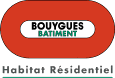         (Construction de 80 logements collectifs dans un ensemble immobilier pour un budget d’environ 7.6 M€)Planification et Suivi des travaux de second œuvre et gestion des réserves.Animation des réunions de chantier.Mise en place d’une démarche Lean Construction en lien avec un Bureau d’études spécialisé dans le Lean management.Réalisation des Opérations  préalables à la réception et suivi de la levée de réserves.        2014- 6 Mois : Assistant conducteur de travaux / Brand France à Toulouse.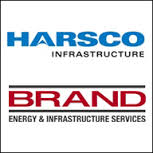        (Gestion des travaux d’échafaudage, de coffrage et d’étaiement, et d’accès mécanisés sur plusieurs chantiers)Visites préalables au montage et  réalisation des inspections communes avec le coordonnateur SPS.Suivi de l’avancement, réceptions de chantiers.Rédaction des PPSPS.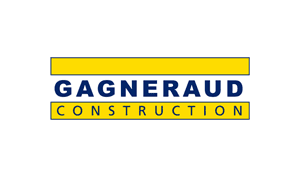         2013- 2 Mois : Assistant conducteur de travaux / Gagneraud Construction à Marseille.       (Réhabilitation de cinq bâtiments : Commerces et bureaux pour un budget d’environ 1M€)Suivi  de l’avancement et contrôle des travaux.Participation aux réunions de chantiers.Réalisation des plans de récolement sous AutoCAD.        2012- 1 Mois : Stage ouvrier Chez Cari Fayat sur le chantier de construction de l’espace festif et culturel d’Aubagne.2014-2015 : Master 2 en Management Spécialité d’Administration des Entreprises (MAE) - IAE de Toulouse.        Connaissances : Gestion de projet, Management stratégique, Comptabilité, Contrôle de gestion, Analyse financière,         Gestion de production, Gestion de la qualité, Marketing, Entrepreneuriat.2011-2014 : Ingénieur Génie Civil - Polytech Marseille. Option Conception, Structures et Ouvrages.        Connaissances: Béton armé et précontraint, Construction métallique, Résistance des matériaux, Géotechnique, Topographie,        Fondations profondes, Organisation de chantier, Gestion financière du chantier, VRD, Infrastructures routières, Urbanisme,        Pathologie des ouvrages, Etudes de prix, Parasismique, Hydraulique, Essais de laboratoire, Droit de la construction.2008-2011 : Classes Préparatoires aux Grandes Écoles d’ingénieurs (MP) au lycée Jean Moulin à Forbach.2007-2008 : Baccalauréat sciences mathématiques au lycée Hassan II à Marrakech.iau     Ingénieur Génie Civil      Disponibilité :Immédiate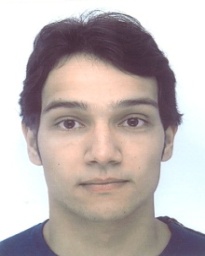 